Guía de aprendizaje MÚSICA.Conceptualización: Estimados apoderados y alumnos:Esta guía nos servirá para trabajar las cualidades del sonido. Deben  seguir las instrucciones entregadas.  No olvides archivar  la guía. I.-  Hoy  aprenderás las cualidades  que tiene los sonidos, según la altura estos  los podemos clasificar en: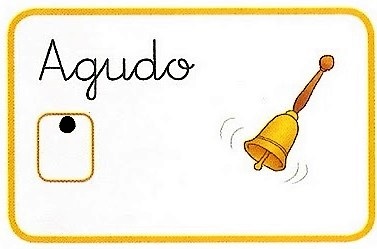 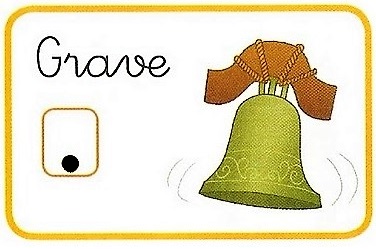   Actividades. 1.-  Escucha  y  observar el Power Point de los sonidos.2.-  Ahora te  invito  a  observar  y  a  escuchar  el siguiente  video : El mundo de Polli_ Cap 020    graves y agudos. Link https://www.youtube.com/watch?v=o5nuX2-ja0Y  * Es importante que lo escuche tres veces  y hacer pausas  entre  sonidos.3 .- Clasifica  los  sonidos   que  produce  cada  objeto  según  su  tono   (Agudo  o  Grave ) 4.-  Escribe  la  letra inicial: A  (  Agudo ),  G  ( Grave ). Pinta  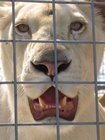 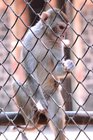                          __________  	                                                            _________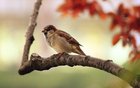 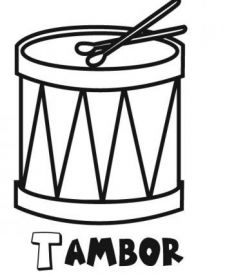                                     _____________	___________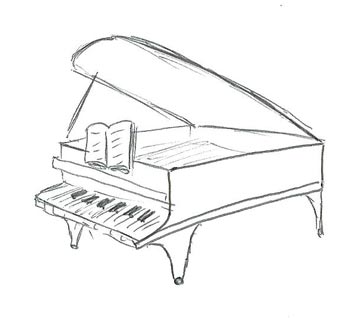 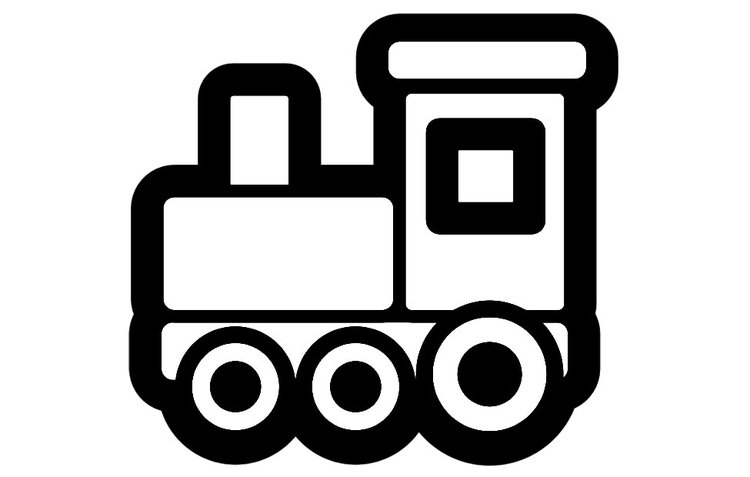 	                _________	                                                                     _________       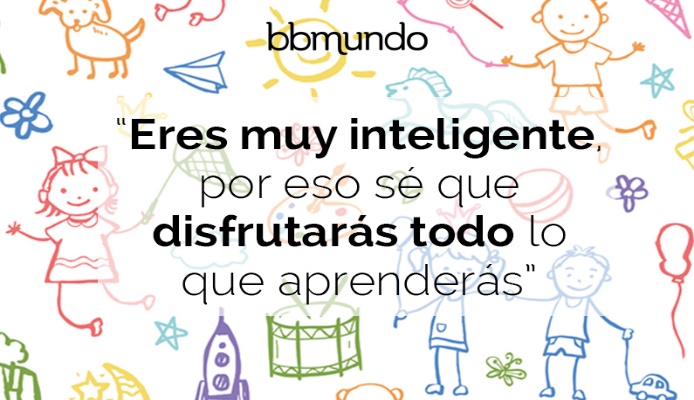 NombreNombreNombreNº de listaCursoFechaObjetivoObjetivo1° A- B- CSemanas del 11  de mayo  al  15 de mayo.Escuchar cualidades del sonido (altura, timbre, intensidad, duración) y elementos del lenguaje musical (pulsos, acentos, patrones, secciones), y representarlos de distintas formas.OA1Escuchar cualidades del sonido (altura, timbre, intensidad, duración) y elementos del lenguaje musical (pulsos, acentos, patrones, secciones), y representarlos de distintas formas.OA1ContenidosContenidosHabilidadesHabilidadesCualidades del sonido (Sonidos  agudos  y graves).Cualidades del sonido (Sonidos  agudos  y graves).Identificar,  Clasificar,  Escribir,  PintarIdentificar,  Clasificar,  Escribir,  Pintar